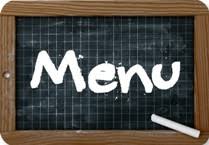 Semaine du 28 septembre au 02 octobre 2020LundiMardiJeudiVendrediEntrée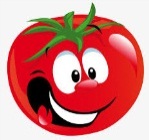 Beurre de sardineCarottes râpées vinaigrette à la fétaSalade piémontaiseMâche à la volaillePlat principal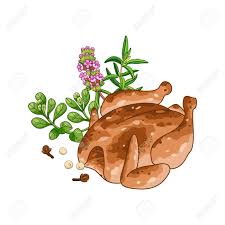 Paupiette de dinde sauce tomateSauté de porc à l’ananas à l’aigre douceDos de colin au beurre blancTajine de bœuf aux fruits secsLégumes & féculents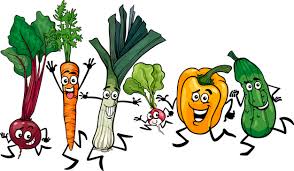 Gratin de choux fleur et pommes de terreHaricots beurreFlan de carottes au lait de cocoRiz safrané aux petits légumesProduit laitier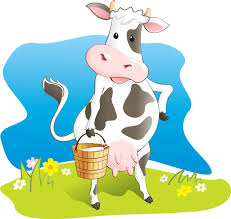 FromageFlageoletsYaourt Bio aromatisé aux fruitsFromageDessert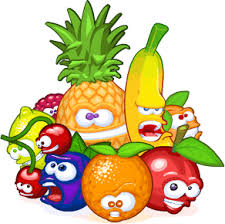 BananeMoelleux à la noix de cocoCompote de pommes Bio